                 Ҡ А Р А Р						            ПОСТАНОВЛЕНИЕ«10» февраль 2016 й.	                    № 12               «10» февраля 2016 г.Об утверждении  Положения  о  добровольной народной дружине сельского поселения Дмитриево-Полянский  сельсовет муниципального района Шаранский  район Республики Башкортостан    В соответствии с Конституцией Российской Федерации, Конституцией Республики Башкортостан, Федеральным законом № 44-ФЗ от 2 апреля 2014 года «Об участии граждан в охране общественного порядка», Законами Республики Башкортостан  № 133-з от 27 июня 2006 года «О профилактике правонарушений в Республике Башкортостан», № 240-з от 30 июня 2015 года  «О народных дружинах в Республике Башкортостан»  постановляю:Утвердить Положение о добровольной народной дружине сельского поселения Дмитриево-Полянский  сельсовет муниципального района Шаранский район Республики Башкортостан (приложение). Контроль за исполнением настоящего постановления  оставляю за собой.Глава сельского поселения                                                           Г.А.АхмадеевПриложение к постановлениюГлавы сельского поселения №12 от 10.02.2016 годаПоложение о добровольных народных дружинах, действующих на территории сельского поселения Дмитриево-Полянский  сельсовет муниципального района Шаранский  район  Республики БашкортостанГлава 1. Общие положения1.1. Добровольная народная дружина (далее ДНД) по охране общественного порядка создается в целях оказания содействия органам местного самоуправлении и правоохранительным органам в решении задач по обеспечению общественного порядка, защите жизни, здоровья, чести и достоинства человека, собственности и интересов общества и государства от преступных и иных противоправных посягательств, совершаемых в общественных местах.1.2. В своей деятельности ДНД руководствуется Конституцией Российской Федерации, Конституцией Республики Башкортостан, Федеральным законом № 44-ФЗ от 2 апреля 2014 года «Об участии граждан в охране общественного порядка», Законами Республики Башкортостан № 133-з от 27 июня 2006 года «О профилактике правонарушений в Республике Башкортостан», № 240-з от 30 июня 2015 года  «О народных дружинах в Республике Башкортостан», иными федеральными и республиканскими законами и нормативными правовыми актами органов государственной власти и органов местного самоуправления.1.3. Деятельность ДНД основывается на принципах законности, гуманизма, добровольности, равноправия, уважения личности, гласности, самоуправления, а также соблюдения прав и свобод человека и гражданина;1.4. Взаимодействия с органами внутренних дел (полицией) иными правоохранительными органами, органами государственной власти и местного самоуправления;1.5. Недопустимости подмены полномочий органов внутренних дел (полиции), иных правоохранительных органов, органов государственной власти и местного самоуправления.1.6. ДНД  является общественным органом правоохранительного характера и не является общественным объединением.Глава 2. Условия и порядок приобретения и утраты членства в ДНД.2.1. Членами ДНД  могут быть лица, достигшие 18-летнего возраста, способные по своим деловым и моральным качествам, состоянию здоровья выполнять задачи, поставленные перед добровольными народными дружинами по охране общественного порядка.2.2. Прием в ДНД граждан производится на добровольных началах, в индивидуальном порядке, на основании личного письменного заявления и представления характеристики руководителя предприятия и организации всех форм собственности.2.3. Каждому члену ДНД выдается и нарукавная повязка с буквами ДНД, которая носится на предплечье левой руки. Нарукавная повязка изготавливается за счет средств ДНД. Также каждому члену ДНД не позднее пяти рабочих дней со дня приема гражданина в ДНД выдается удостоверение дружинника установленного образца. Удостоверение выдается сроком на  пять лет.2.4. Порядок выдачи, замены, возврата удостоверения определяется Законом Республики Башкортостан «О народных дружинах в Республике Башкортостан»№240-з.2.5. Не могут быть учредителями или участниками ДНД  граждане:25.1. Имеющие неснятую или непогашенную судимость;2.5.2. В отношении которых осуществляется уголовное преследование;2.5.3. Ранее осужденные за умышленные преступления;2.5.4. Включенные в перечень организаций и физических лиц, в отношении которых имеются сведения об их причастности и экстремистской деятельности или терроризму, в соответствии с Федеральным законом от 7 августа 2001 года № 115-ФЗ «О противодействии легализации (отмыванию) доходов, полученных преступным путем, и финансированию терроризма»;2.5.5. В отношении которых вступившим в законную силу решением суда установлению, что в их действиях содержатся признаки экстремистской деятельности;2.5.6. Страдающие психическим расстройством, больные наркоманией или алкоголизмом;2.5.7. Признанные недееспособными или ограниченно-дееспособными по решению суда, вступившему в законную силу;2.5.8. Имеющие гражданство (подданство) иностранного государства;2.5.9. Подвергнутые неоднократно в течение года, предшествующего дню создания народной дружины, в судебном порядке административному наказанию за совершенные административные правонарушения.2.6. Исключение из членов ДНД производится на собрании членов ДНД трудовых коллективов предприятий, учреждений и организаций всех форм собственности в следующих случаях:2.6.1. На основании личного заявления народного дружинника;2.6.2.За систематическое неисполнение обязанностей члена ДНД, требований Устава народной дружины;2.6.3. В связи с прекращением гражданства Российской Федерации;2.6.4. При совершении народным дружинником, участвующим в охране общественного порядка противоправных действий либо бездействий, повлекших нарушение прав и свобод граждан общественных объединений, религиозных и иных организаций.2.6.5. В отношении которых осуществляется уголовное преследование.2.7. Ограничения, связанные с участием граждан в охране общественного порядка:2.7.1. Граждане, участвующие в охране общественного порядка,  не вправе выдавать себя за сотрудника внутренних дел (полиции) или иных правоохранительных органов, а также осуществлять деятельность, отнесенную законодательством Российской Федерации к исключительной компетенции этих органов;2.7.2. Участие граждан в мероприятиях по охране общественного порядка, заведомо предполагающих угрозу их жизни и здоровью, не допускается.Глава 3. Участие граждан в деятельности общественных объединений правоохранительной направленности.3.1. Граждане, достигшие возраста 18 лет, вправе участвовать в деятельности ДНД, создаваемых по месту жительства, нахождения собственности, месту работы или учебы в форме органа общественной самодеятельности без образования юридического лица;3.2. ДНД  может участвовать в охране общественного порядка по месту их создания только после внесения в региональный реестр.3.3. Основными направлениями деятельности ДНД  являются:3.3.1. Содействие органам внутренних дел (полиции) и иным правоохранительным органам в охране общественного порядка;3.3.2. Участие в предупреждении и пресечении правонарушений;3.3.3. Распространение правовых знаний, разъяснение норм поведения в общественных местах;3.3.4. Решение о создании ДНД  принимается гражданами на общем собрании по месту жительства, нахождения собственности, по месту работы или учебы с уведомлением администрации  муниципального района Шаранский район Республики Башкортостан  и отделения полиции МВД России по Шаранскому району РБ.3.3.5. Порядок создания, реорганизации и (или) ликвидации ДНД  определяется федеральным законом от 19 мая 1995 года № 82-ФЗ «Об общественных объединениях» с учетом положений Закона Республики Башкортостан «О народных дружинах в Республике Башкортостан» № 240-з.3.4.  ДНД  при участии в охране общественного порядка обязана соблюдать законодательство Российской Федерации, общепризнанные принципы и нормы международного права, а также нормы, предусмотренные учредительными документами.3.5. Организации, в которых созданы ДНД  по месту работы или учебы граждан, в пределах своей компетенции могут представить участникам этих объединений льготы и компенсации за счет собственных средств.3.6. Во время проведения совместных мероприятий по охране общественного порядка, оперативное руководство работы ДНД осуществляется отделением полиции МВД России по Шаранскому району РБ.Глава 4. Деятельность органов государственной власти и органов местного самоуправления по обеспечению участия граждан в охране общественного порядка.4.1. Органы местного самоуправления оказывают поддержку гражданам и ДНД, участвующим в охране общественного порядка, создают условия для деятельности ДНД  сельского поселения Дмитриево-Полянский сельсовет.Глава 5. Реестр народных дружин и общественных объединений правоохранительной направленности в субъекте Российской Федерации.5.1. ДНД  подлежит включению в региональный реестр.5.2. Региональный реестр ведёт территориальный орган Федерального органа исполнительной власти, осуществляющего функции по выработке и реализации государственной политики и нормативно-правовому регулированию в сфере внутренних дел (далее – федеральный орган исполнительной власти в сфере внутренних дел (полиции) по месту создания ДНД.5.3. Внесение в региональный реестр ДНД  осуществляется при предъявлении следующих документов:5.3.1. Заявление о внесении ДНД  в региональный реестр, подписанное уполномоченным лицом;5.3.2.Устав ДНД;5.4. В региональном реестре должны содержаться следующие сведения:5.4.1. Сведения о командире ДНД  или об учредителях ДНД.5.4.2. Место создания ДНД;5.4.3. Территория, на которой ДНД  участвует в охране общественного порядка;5.4.4. Дата включения ДНД  в Региональный реестр;5.4.5. Основание и дата прекращения деятельности ДНД;5.4.6. Порядок формирования и ведения регионального реестра определяется федеральным органом исполнительной власти в сфере внутренних дел (полиции).Глава 6. Руководство деятельностью народной дружины.6.1. В целях взаимодействия руководство деятельностью ДНД  сельского поселения Дмитриево-Полянский сельский совет  осуществляет штаб ДНД, утвержденный общим собранием членов ДНД по согласованию с органами местного самоуправления и отделением  полиции МВД России по Шаранскому району РБ.6.2 Штаб ДНД избирает начальника штаба и его заместителя. Заместитель начальника штаба ДНД – он же командир ДНД.Глава 7. Подготовка народных дружинников.7.1. Народные дружинники проходят подготовку по основным направлениям деятельности ДНД, к действиям в условиях, связанных с применением физической силы, по оказанию первой помощи в порядке,  утвержденном федеральным органом исполнительной власти в сфере внутренних дел (полиции).Глава 8. Взаимодействие ДНД с органами внутренних дел (полицией) и иными правоохранительными органами.8.1. Порядок взаимодействия ДНД с органами внутренних дел (полицией) и иными правоохранительными органами определяется совместным решением ДНД, органов местного самоуправления сельского поселения Дмитриево-Полянский сельсовет  и отделения полиции МВД России по Шаранскому району РБ.8.2. Планы работы ДНД, место и время проведения мероприятий по охране общественного порядка, количество привлекаемых к участию в охране общественного порядка народных дружинников подлежат согласованию с органами местного самоуправления сельского поселения Дмитриево-Полянский сельский совет, отделения полиции МВД России по Шаранскому району РБ и иными правоохранительными органами.Глава 9. Права народных дружинников.Для осуществления задач по обеспечению общественной безопасности и охране общественного порядка народный дружинник имеет право:9.1. Требовать от граждан и должностных лиц, членов общественных организаций соблюдения установленного общественного порядка и прекращения противоправных деяний;9.2. Принимать меры по охране места происшествия, а так же по обеспечению сохранности вещественных доказательств совершения правонарушения с последующей передачей их сотрудникам полиции;9.3. Оказывать содействие полиции при выполнении возложенных на неё Федеральным законом от 7 февраля 2011 года № 3-ФЗ «О полиции» обязанностей в сфере охраны общественного порядка;9.4. Применять физическую силу в случаях и порядке, предусмотренных законодательством;9.5. Осуществлять иные права, предусмотренные Конституцией Российской Федерации, Конституцией Республики Башкортостан, Федеральным законом № 44-ФЗ от 2 апреля 2014 года «Об участии граждан в охране общественного порядка», Законами Республики Башкортостан  № 133-з от 27 июня 2006 года «О профилактике правонарушений в Республике Башкортостан», № 240-з от 30 июня 2015 года  «О народных дружинах в Республике Башкортостан», иными федеральными и республиканскими законами и нормативными правовыми актами органов государственной власти и органов местного самоуправления.                 Глава 10. Обязанности народных дружинников.1. Народные дружинники при участии в охране общественного порядка обязаны:10.1. Знать и соблюдать требования законодательных и иных нормативных правовых актов в сфере охраны общественного порядка;10.2. При объявлении сбора народной дружины прибывать к месту сбора в установленном порядке;10.3. Соблюдать права и законные интересы граждан, общественных объединений, религиозных и иных организаций;10.4. Принимать меры по предотвращению и пресечению правонарушений;10.5. Выполнять требования уполномоченных сотрудников органов внутренних дел (полиции) и иных правоохранительных органов, не противоречащие законодательству Российской Федерации;10.6. Оказывать первую помощь гражданам при несчастных случаях, травмах, отравлениях и других состояниях и заболеваниях, угрожающих их жизни и здоровью, при наличии соответствующей подготовки и (или) навыков;10.7. Иметь при себе и предъявлять гражданам, к которым обращено требование о прекращении противоправного деяния, удостоверение дружинника;2. Народные дружинники могут привлекаться к участию в охране общественного порядка в их рабочее или учебное время с согласия руководителя организации всех форм собственности по месту их работы или учёбы.Глава 11. Ответственность народных дружинников.11.1. За противоправные действия народные дружинники несут ответственность, установленную законодательством Российской Федерации;11.2. Действия народных дружинников, нарушающие права и законные интересы граждан, общественных объединений, религиозных и иных организаций, могут быть обжалованы в порядке, установленном законодательством Российской Федерации;Глава 12. Материально-техническое обеспечение деятельности народных дружин.12.1. Материально-техническое обеспечение деятельности народных дружин осуществляется за счёт добровольных пожертвований, а также иных средств, не запрещенных законодательством Российской Федерации;12.2. Органы государственной власти субъектов Российской Федерации, органы местного самоуправления могут выделять средства на финансирование материально-технического обеспечения деятельности народных дружин, предоставлять народным дружинам помещения, технические и иные материальные средства, необходимые для осуществления их деятельности.12.3. ДНД располагается на базе участкового пункта полиции.Глава 13. Правовая и социальная защита народных дружинников.13.1. Народные дружинники при исполнении обязанностей народного дружинника находятся под защитой государства. Их законные требования о прекращении противоправных действий обязательны всеми гражданами и должностными лицами;13.2. Никто не вправе принуждать народных дружинников исполнять обязанности, которые не возложены на них законодательством Российской Федерации.13.3. Воспрепятствование осуществляемой, на законном основании, деятельности народного дружинника в связи с их участием в охране общественного порядка либо невыполнение их законных требований о прекращении противоправных действий влечёт ответственность в соответствии с законодательством Российской Федерации.Глава 14. Материальное стимулирование, льготы и компенсации народных дружинников.14.1. Органы государственной власти и органы местного самоуправления за счёт средств соответствующих бюджетов могут осуществлять материальное стимулирование деятельности народных дружинников.14.2. Органы государственной власти субъектов Российской Федерации и органы местного самоуправления могут предоставлять народным дружинникам во время исполнения обязанностей народного дружинника бесплатный проезд на все виды общественного транспорта в пределах территории сельского поселения (за исключением такси).14.3. Народным дружинникам по месту работы предоставляется ежегодный дополнительный отпуск без сохранения заработной платы продолжительностью до десяти календарных дней.14.4. Народным дружинникам может выплачиваться вознаграждение за помощь в раскрытии преступлений и задержании лиц, их совершивших.14.5. Органы государственной власти субъектов Российской Федерации и органы местного самоуправления могут осуществлять личное страхование народных дружинников на период их участия в проводимых органами внутренних дел (полицией) или иными правоохранительными органами мероприятиях по охране общественного порядка, устанавливать дополнительные льготы и компенсации для народных дружинников, гарантии правовой и социальной защиты членов семей народных дружинников в случае гибели народного дружинника в период участия в проводимых органами внутренних дел (полицией) или иными правоохранительными органами мероприятиях по охране общественного порядка, а также использовать иные формы их материальной заинтересованности и социальной защиты, не противоречащие законодательству Российской Федерации.Глава 15. Надзор и контроль за деятельностью народных дружин.15.1. Надзор за исполнением ДНД  законов осуществляет прокуратура Российской Федерации в соответствии с Федеральным законом от 17 января 1992 года № 2202-1 «О прокуратуре Российской Федерации».15.2. Контроль за деятельностью ДНД осуществляется федеральным органом исполнительной власти в сфере внутренних дел (полиции) в соответствии с законодательством Российской Федерации.                Утвержден на общем собрании учредителей(протокол №  ____от « __ » _______ 2016 года)УСТАВдобровольной народной дружины сельского поселения Дмитриево-Полянский сельсовет муниципального района Шаранский район Республики БашкортостанСОДЕРЖАНИЕГлава 1 . Общие положения                                                                     стр.3-4Глава 2.  Деятельность органов местного самоуправления сельскогопоселения Дмитриево-Полянский  сельсовет по обеспечению участия  граждан  в деятельности добровольной народной дружины            стр.4Глава 3.  Деятельность добровольной народной дружины: Статья 1. Порядок формирования и ликвидации добровольной народной  дружины                                                                                       стр.5-6  Статья 2. Руководство  и структура добровольной народной дружины стр.6-8 Статья 3. Права и обязанности народных дружинников                          стр.8-9 Статья 4. Порядок осуществления деятельности добровольной народной  дружины                                                                                     стр.9-11  Статья 5. Взаимодействие добровольной народной дружины с отделением полиции МВД России по Шаранскому району РБ                                                                                            	   стр.11Глава 4.   Правовая и социальная защита народных дружинников  стр.11                                 Глава 5.   Ответственность народных дружинников                             стр.12Глава  6.  Материально-техническое обеспечение деятельности                  Добровольной  народной дружины                                     стр.12-13                                                         Глава 1. Общие положенияНастоящий Устав добровольной народной дружины сельского поселения Дмитриево-Полянский сельсовет (далее - Устав) определяет правовые основы, принципы и порядок деятельности добровольной народной дружины на административной территории сельского поселения Дмитриево-Полянский сельсовет (далее – ДНД) а также правовой статус народных дружинников. Свою деятельность ДНД осуществляет в соответствии Конституцией Российской Федерации, Конституцией Республики Башкортостан, Федеральным законом № 44-ФЗ от 2 апреля 2014 года «Об участии граждан в охране общественного порядка», Законами Республики Башкортостан  № 133-з от 27 июня 2006 года «О профилактике правонарушений в Республике Башкортостан», № 240-з от 30 июня 2015 года  «О народных дружинах в Республике Башкортостан», иными федеральными и республиканскими законами и нормативными правовыми актами органов государственной власти и органов местного самоуправления.Участие граждан в деятельности ДНД основывается на принципах законности, добровольности, уважения личности, соблюдения прав и свобод человека и гражданина, праве каждого на самозащиту от противоправных посягательств всеми способами, не запрещенными законом, взаимодействия с органами внутренних дел (полицией), иными правоохранительными органами, недопустимости подмены полномочий органов внутренних дел (полиции), иных правоохранительных органов, органов государственной власти и органов местного самоуправления.В настоящем Уставе используются основные понятия:-ДНД - основанное на членстве общественное объединение, участвующее в охране общественного порядка во взаимодействии с отделением полиции МВД России по Шаранскому району РБ   и иными правоохранительными органами, органами государственной власти и органами местного самоуправления;- народный дружинник - гражданин, являющийся членом ДНД и принимающий в ее составе участие в охране общественного порядка.      5. Основной задачей ДНД является оказание содействия органам местного самоуправления, правоохранительным органам в охране общественного порядка, участие в предупреждении и пресечении правонарушений. 6.   Основными направлениями деятельности ДНД являются: 1) участие в обеспечении правопорядка в общественных местах, в том числе при проведении массовых общественно-политических, спортивных, культурно-зрелищных и иных мероприятий;2) участие в мероприятиях по предупреждению и пресечению правонарушений;3) распространение правовых знаний, разъяснение норм поведения в общественных местах;4) осуществление взаимодействия с антитеррористическими комиссиями и оказание содействия в их работе;5) участие в обеспечении безопасности дорожного движения;6)  участие в организации помощи лицам, пострадавшим от несчастных случаев или правонарушений, а также находящимся в беспомощном состоянии;7) участие в поддержании общественного порядка при стихийных бедствиях и других чрезвычайных ситуациях;8) содействие правоохранительным органам в деятельности по профилактике и предупреждению детской безнадзорности и правонарушений несовершеннолетних;9)  участие в иных не запрещённых законодательством мероприятиях, связанных с охраной общественного порядка.Глава 2. Деятельность органов местного самоуправления сельского      поселения Дмитриево-Полянский сельсовет совет по обеспечению участия граждан в деятельности добровольной народной дружиныВ целях координации взаимодействия по решению вопросов охраны общественного порядка, предупреждения и пресечения правонарушений органы местного самоуправления  сельского поселения Дмитриево-Полянский сельсовет оказывают поддержку членам ДНД в следующих формах:       1)  оказывают содействие в разработке, утверждении, внесении изменений в Устав;       2)  устанавливают образцы удостоверений и отличительных знаков народных дружинников;       3)  оказывают содействие включению ДНД в региональный Реестр народных дружин и общественных объединений правоохранительной направленности Республики Башкортостан;      4) размещают на официальном сайте в информационно-телекоммуникационной сети «Интернет» информацию, связанную с участием граждан и ДНД в охране общественного порядка;      5) оказывают правовую, информационную  и  финансовую помощь в обеспечении деятельности ДНД.                Глава 3  Деятельность ДНДСтатья 1. Порядок формирования и ликвидации ДНД           ДНД создаётся по инициативе граждан сельского поселения Дмитриево-Полянский сельсовет, изъявивших желание  участвовать в охране общественного порядка, в форме общественной организации с уведомлением органа местного самоуправления сельского поселения Дмитриево-Полянский сельсовет, отделения  полиции МВД России по Шаранскому району РБ.           Решение о создании общественного объединения правоохранительной направленности (ДНД) принимается гражданами на общем собрании по месту жительства, нахождения собственности, работы с уведомлением органа местного самоуправления сельского поселения Дмитриево-Полянский сельсовет, отделения  полиции МВД России по Шаранскому району РБ.           1.  Учредителями ДНД могут быть граждане  (не менее 3-х физических лиц) сельского поселения Дмитриево-Полянский сельсовет.    2. В ДНД принимаются граждане Российской Федерации, достигшие 18-летнего возраста, зарегистрированные по месту жительства (месту пребывания) на территории Республики Башкортостан, добровольно изъявившие желание участвовать в деятельности ДНД, способные по своим деловым, моральным качествам и состоянию здоровья выполнять обязанности народного дружинника и подавшие индивидуальные заявления установленного образца.    3. Не могут быть учредителями или членами ДНД граждане:                1) имеющие неснятую или непогашенную судимость;          2) в отношении которых осуществляется уголовное преследование;         3) ранее осужденные за умышленные преступления;         4)  включенные в перечень организаций и физических лиц, в отношении которых имеются сведения об их причастности к экстремистской деятельности или терроризму, в соответствии с Федеральным законом от 7 августа 2001 года №115-ФЗ «О противодействии легализации (отмыванию) доходов, полученных преступным путем, и финансированию терроризма»;         5) в отношении которых вступившим в законную силу решением суда установлено, что в их действиях содержатся признаки экстремистской деятельности;         6) страдающие психическими расстройствами, больные наркоманией или алкоголизмом;          7) признанные недееспособными или ограниченно дееспособными по решению суда, вступившему в законную силу;          8) подвергнутые неоднократно в течение года, предшествовавшего дню принятия в ДНД, в судебном порядке административному наказанию за совершенные административные правонарушения;         9) имеющие гражданство (подданство) иностранного государства.           3.  ДНД считается созданной на основании:               1)  решения общего собрания членов ДНД;                2)  принятого решения представительного органа  сельского поселения Дмитриево-Полянский сельсовет об утверждении границы территории, на которой осуществляет свою деятельность ДНД;         3) внесения её в региональный Реестр при представлении следующих документов:          - заявления о внесении ДНД в региональный реестр, подписанное уполномоченным лицом;        -  Устава народной ДНД.           4.  Члены ДНД имеют равные права и несут обязанности в соответствии с требованиями норм Устава.          5. Народные дружинники могут быть исключены из ДНД в следующих случаях:      1)  при наступлении обстоятельств, указанных в пункте 4 настоящей статьи;      2) при совершении народным дружинником, участвующим в охране общественного порядка, противоправных действий либо бездействий, повлекших нарушение прав и свобод граждан, общественных объединений, религиозных и иных организаций;     3) в связи с неоднократным невыполнением народным дружинником требований Устава ДНД  либо фактическим самоустранением от участия в ее деятельности;     4) в связи с прекращением гражданства Российской Федерации.   6. Реорганизация или ликвидация ДНД на территории сельского поселения Дмитриево-Полянский сельсовет по решению общего собрания в соответствии с Уставом либо по решению суда по основаниям и в порядке, предусмотренном законодательством.            Статья 2 Руководство  и структура ДНД1. Высшим руководящим органом ДНД является общее собрание, созываемое ежегодно, на котором принимаются решения:1.1 о создании ДНД;1.2 об утверждении Устава;1.3 о формировании  постоянно действующего  руководящего органа;1.4 об утверждении плана работы на очередной календарный год, который согласуется с органами местного самоуправления, отделением  полиции МВД России по Шаранскому району РБ и иными правоохранительными органами.2.Постоянно действующим руководящим органом ДНД является штаб ДНД, в состав которого избираются:1) командир ДНД - руководитель штаба, избранный членами ДНД по согласованию с органом местного самоуправления сельского поселения Дмитриево-Полянский сельсовет, отделением  полиции МВД России по Шаранскому району РБ;2) представитель органа местного самоуправления сельского поселения Дмитриево-Полянский сельсовет; 3) представители отделения  полиции МВД России по Шаранскому району РБ.  3. Руководитель штаба ДНД:      1)  ежемесячно составляет график дежурства народных дружинников и ведёт учёт выхода на дежурство;      2)  проводит инструктаж по правилам безопасности,  охраны жизни и здоровья в период дежурства и рейдовых мероприятий;     3) по согласованию с  представителями отделения  полиции МВД России по Шаранскому району РБ устанавливает маршрут дежурства и проведения рейдов;     4) подводит итоги деятельности ДНД за месяц;     5) составляет полугодовой отчёт о деятельности ДНД, который рассматривается на заседании комиссии по укреплению правопорядка, и годовой отчёт, который представляется общему собранию.     6) выходит с ходатайством к главе администрации сельского поселения Дмитриево-Полянский сельсовет - руководителю администрации поселения по вопросу награждения и материального стимулирования народных дружинников;     7) ежегодно или по мере необходимости созывает общее собрание ДНД.       4. Штаб ДНД;            1) разрабатывает план работы ДНД на очередной календарный год и представляет на утверждение общего собрания;            2) доводит до членов ДНД положения действующего законодательства, Устава ДНД, а также о внесённых в них изменениях;            3) организует мероприятия по подготовке народных дружинников;            4) осуществляет контроль за правомерностью действий народных дружинников в период дежурства;            5) обобщает информацию о проведённых рейдах, о совершённых правонарушениях на территории поселения;            6) при необходимости направляет  материалы на рассмотрение комиссии по укреплению правопорядка при администрации сельского поселения Дмитриево-Полянский сельсовет.        5.  Заседания штаба ДНД проводятся 1 раз в квартал или по мере необходимости и оформляется протоколом, который подписывается начальником штаба.        6. Принятые на заседании штаба решения обязательны для исполнения всеми членами ДНД.       7. В учреждениях и организациях на территории сельского поселения Дмитриево-Полянский сельсовет избираются командиры членов ДНД, которые являются координаторами между штабом и ДНД.Статья 3. Права и обязанности народных дружинников        1.  Народные дружинники при участии в охране общественного порядка имеют право:  1) требовать от граждан и должностных лиц прекратить противоправные деяния;  2)  принимать меры по охране места происшествия, а также по обеспечению сохранности вещественных доказательств совершения правонарушения с последующей передачей их сотрудникам полиции;  3) оказывать содействие полиции при выполнении возложенных на нее обязанностей в сфере охраны общественного порядка;  4) сопровождать в медицинские организации либо дежурные части органов внутренних дел лиц, находящихся в общественных местах в состоянии опьянения, либо лиц, совершивших правонарушения;  5) требовать от граждан соблюдения установленного общественного порядка;          6) беспрепятственно входить в клубы, на стадионы, в кинотеатры, другие общественные помещения для преследования лиц, подозреваемых в совершении правонарушений, либо при наличии достаточных оснований полагать, что там совершено или совершается правонарушение или произошел несчастный случай;   6) применять физическую силу в случаях и порядке, предусмотренных Федеральным законом;   7) осуществлять иные права, предусмотренные  Федеральным законом, законом Республики Башкортостан и настоящим Уставом.       2.  Народные дружинники вправе отказаться от исполнения возложенных на них обязанностей в случае, если имеются достаточные основания полагать, что их жизнь и здоровье могут подвергнуться опасности.       3.  Народные дружинники при участии в охране общественного порядка обязаны:    1) знать и соблюдать требования законодательных и иных нормативных правовых актов в сфере охраны общественного порядка;  2) знать права и обязанности народного дружинника,  3) при объявлении сбора ДНД прибывать к месту сбора в установленном порядке;  4) проявлять корректность и выдержку при обращении к гражданам, соблюдать права и законные интересы граждан, общественных объединений, религиозных и иных организаций;  5) своевременно сообщать о выявленных, ставших известными или готовящихся правонарушениях в правоохранительные органы;          6) принимать меры по предотвращению и пресечению правонарушений;  7) выполнять требования уполномоченных сотрудников органов внутренних дел (полиции) и иных правоохранительных органов, не противоречащие законодательству Российской Федерации;  8) оказывать первую помощь гражданам при несчастных случаях, травмах, отравлениях и других состояниях и заболеваниях, угрожающих их жизни и здоровью, при наличии соответствующей подготовки и (или) навыков;  9) иметь при себе и предъявлять гражданам, к которым обращено требование о прекращении противоправного деяния, удостоверение установленного образца;  10) осуществлять пропаганду знаний в целях повышения уровня правосознания и правовой культуры граждан, воспитания у населения чувства гражданской ответственности, в том числе в целях профилактики правонарушений, совершаемых несовершеннолетними гражданами;         11) не разглашать оперативную и иную служебную информацию о деятельности правоохранительных органов, ставшую ему известной в связи с осуществлением деятельности по охране общественного порядка, а также сведения, относящиеся к частной жизни, личной и семейной тайне граждан, если иное не установлено законодательством.Статья 4. Порядок осуществления деятельности ДНД       1. Народные дружинники проходят подготовку по основным направлениям деятельности ДНД, к действиям в условиях, связанных с применением физической силы, по оказанию первой помощи в порядке, утвержденном федеральным органом исполнительной власти в сфере внутренних дел.       2. ДНД  осуществляет свою деятельность совместно с сотрудниками органов внутренних дел. Народные дружинники привлекаются  к проведению рейдовых мероприятий и патрулированию в их рабочее или учебное время с согласия руководителя организации по месту их работы или учебы.       3.  Народные дружинники при участии в охране общественного порядка должны иметь при себе удостоверение народного дружинника установленного образца, а также использовать отличительную символику народного дружинника (нарукавную повязку с надписью «народная дружина» и нагрудный знак).Запрещается использование удостоверения народного дружинника и отличительной символики народного дружинника во время, не связанное с участием в охране общественного порядка.         4.  Народные дружинники при участии в охране общественного порядка могут применять физическую силу для устранения опасности, непосредственно угрожающей им или иным лицам, в состоянии необходимой обороны или крайней необходимости в пределах, установленных законодательством Российской Федерации.        5.  Перед применением физической силы народный дружинник обязан сообщить лицу, в отношении которого предполагается ее применение, что он является народным дружинником, предупредить о своем намерении и предоставить данному лицу возможность для прекращения действий, угрожающих жизни и здоровью народного дружинника или иных лиц.        6. Народный дружинник имеет право не предупреждать о своем намерении применить физическую силу, если промедление в ее применении создает непосредственную угрозу жизни и здоровью граждан или народного дружинника либо может повлечь иные тяжкие последствия.        7. Народный дружинник при применении физической силы действует с учетом создавшейся обстановки, характера и степени опасности действий лиц, в отношении которых применяется физическая сила, характера и силы оказываемого ими сопротивления.        8. Народный дружинник обязан оказать гражданину, получившему телесные повреждения в результате применения физической силы, первую помощь, а также в случае необходимости принять меры по обеспечению оказания ему медицинской помощи в возможно короткий срок.        9. О применении физической силы, в результате которого причинен вред здоровью гражданина, народный дружинник обязан незамедлительно уведомить командира ДНД, который не позднее трех часов с момента ее применения информирует об этом соответствующий территориальный орган федерального органа исполнительной власти в сфере внутренних дел.       10. Народным дружинникам при участии в охране общественного порядка запрещается применять физическую силу для пресечения правонарушений, за исключением случаев, указанных в Par250 пункте 4 настоящей статьи, а также в отношении женщин с видимыми признаками беременности, лиц с явными признаками инвалидности, несовершеннолетних, когда их возраст очевиден или известен, за исключением случаев совершения указанными лицами вооруженного либо группового нападения.Статья 5. Взаимодействие ДНД с отделением  полиции МВД России по Шаранскому району РБ1. Планы работы ДНД, место и время проведения мероприятий по охране общественного порядка  подлежат согласованию с органом сельского поселения Дмитриево-Полянский сельсовет, отделением  полиции МВД России по Шаранскому району РБ, иными правоохранительными органами.2. ДНД проводит совместные заседания с отделением  полиции МВД России по Шаранскому району РБ и иными правоохранительными органами   по вопросам охраны правопорядка, участвует в проведении совместных рейдов  на административной территории сельского поселения Дмитриево-Полянский сельсовет, в проведении профилактической работы среди граждан поселения.Глава 4.   Правовая и социальная защита народных дружинников         1. Народные дружинники при исполнении обязанностей народного дружинника   находятся под защитой государства. Воспрепятствование гражданами осуществляемой на законном основании деятельности народных дружинников в связи с  их участием в охране общественного порядка либо невыполнение их законных требований о прекращении противоправных действий влечет ответственность в соответствии с законодательством Российской Федерации.        2. Для поощрения народных дружинников, активно участвующих в охране общественного порядка администрация сельского поселения Дмитриево-Полянский сельсовет применяет следующие формы морального и материального поощрения:    1) объявление благодарности;    2) награждение Почетной грамотой;    3) награждение ценными подарками;    4) материальное поощрение, которое выплачивается согласно утверждённому Положению за счёт средств резервного фонда администрации сельского поселения Дмитриево-Полянский сельсовет.        3. На основании ходатайства руководителя ДНД администрация сельского поселения Дмитриево-Полянский сельсовет поощряет членов ДНД учреждения или организации.         4.  Народным дружинникам по месту работы предоставляется ежегодный дополнительный отпуск без сохранения заработной платы продолжительностью до десяти календарных дней.        5. За особые заслуги в деле охраны общественного порядка, предупреждения и пресечения правонарушений, проявленные при этом мужество и героизм, народные дружинники могут быть представлены к награждению государственными наградами Российской Федерации и  государственными наградами Республики Башкортостан.Глава 5. Ответственность народных дружинников         1. За недобросовестное отношение к своим обязанностям  и совершение поступков, противоречащих общественной морали и нравственности, к народным дружинникам применяются следующие виды взысканий:замечание;выговор;строгий выговор;исключение из  ДНД.        За противоправные действия народные дружинники несут ответственность, установленную законодательством Российской Федерации.2. Действия народных дружинников, нарушающие права и законные интересы граждан, общественных объединений, религиозных и иных организаций, могут быть обжалованы в порядке, установленном законодательством Российской Федерации.3. Вред, причиненный народным дружинником, подлежит возмещению в порядке, предусмотренном законодательством Российской Федерации.Глава 6. Материально-техническое обеспечение деятельности ДНД         1. Материально-техническое обеспечение деятельности народной дружины осуществляется за счёт средств, поступающих в установленном порядке от органов государственной власти Республики Башкортостан, органов местного самоуправления, организаций, общественных объединений, а также иных поступлений, не противоречащих законодательству. 2. Органы местного самоуправления в пределах своих полномочий обеспечивают народную дружину  канцелярскими товарами и средствами связи, необходимыми для осуществления их деятельности.ПРОТОКОЛ № 1Общего собрания учредителей  добровольной народной дружины сельского поселения Дмитриево-Полянский сельсовет муниципального района Республики Башкортостанд.Дмитриева Поляна                                 «17» февраля 2016 годаПрисутствовали учредители:ПОВЕСТКА ДНЯ:Выборы председателя и секретаря собрания.Создание добровольной народной дружины сельского поселения Дмитриево-Полянский сельсовет муниципального района Шаранский район Республики Башкортостан.Утверждение Устава добровольной народной дружины сельского поселения Дмитриево-Полянский сельсовет муниципального района Шаранский район. Выборы органов управления добровольной народной дружины сельского поселения Дмитриево-Полянский сельсовет муниципального района Шаранский район, в соответствии с принятым Уставом.Избрание командира Штаба и его секретаря.Определение количества участников Штаба.1) По первому вопросу повестки дня слушали гр. Хисматуллина Д.Н., предложившего избрать на должность председателя собрания гр.Сираева Н.Я., на должность секретаря собрания гр. Даутову З.Р.ГОЛОСОВАЛИ:За - 3, против - нет, воздержались - нет.Решение принято единогласно.Постановили: назначить на должность председателя собрания гр. Сираева Н.Я.,назначить на должность секретаря собрания гр. Даутову З.Р.     2) По второму вопросу повестки дня слушали гр. Сираева Н.Я., предложившего создать добровольную народную дружину сельского поселения Дмитриево-Полянский сельсовет муниципального района Шаранский район.ГОЛОСОВАЛИ:За - 3, против - нет, воздержались - нет.Решение принято единогласно.Постановили: создать добровольную народную дружину сельского поселения Дмитриево-Полянский сельсовет муниципального района Шаранский район      3) По третьему вопросу повестки дня выступил гр. Сираева Н.Я., который зачитал текст Устава добровольной народной дружины сельского поселения Дмитриево-Полянский сельсовет муниципального района Шаранский район и предложил утвердить его.ГОЛОСОВАЛИ:За - 3, против - нет,  воздержались - нет.Решение принято единогласно.Постановили: утвердить Устав добровольной народной дружины сельского поселения Дмитриево-Полянский сельсовет муниципального района Шаранский район      4) По четвертому вопросу повестки дня слушали гр. Хисматуллина Д.Н., предложившего избрать гр. Сираева Н.Я.– командиром Штаба добровольной народной дружины сельского поселения Дмитриево-Полянский сельсовет муниципального района Шаранский район, избрать гр. Иванову К.Д. -секретарем Штаба.ГОЛОСОВАЛИ:За - 3, против - нет, воздержались - нет.Решение принято единогласно.Постановили: избрать гр. Сираева Н.Я., командиром Штаба добровольной народной дружины сельского поселения Дмитриево-Полянский сельсовет муниципального района Шаранский район избрать гр. Иванову К.Д. -секретарем Штаба.       5) По пятому вопросу повестки дня слушали гр. Хисматуллина Д.Н., предложившего определить количество участников Штаба добровольной народной дружины сельского поселения Дмитриево-Полянский сельсовет муниципального района Шаранский район в составе 5 человек: _____________________________________________________________________________.ГОЛОСОВАЛИ:За - 3, против - нет, воздержались - нет.Решение принято единогласно.Постановили: определить количество участников Штаба добровольной народной дружины сельского поселения Дмитриево-Полянский сельсовет муниципального района Шаранский район в составе 5 человек: _____________________________________________________________________________.Председатель собрания _________________           гр. Сираев Н.Я.Секретарь собрания       _________________           гр. Даутова З.Р.Башкортостан РеспубликаһыныңШаран районыМуниципаль районынынДмитриева Поляна ауыл СоветыАуыл билємәће ХакимиәтеБаҫыу урамы,2А, Дмитриева Поляна ауылы, Шаран районы Башкортостан Республикаһының, 452630 Тел./факс (34769) 2-68-00e-mail:dmpolss@yandex.ruhttp:// www.sharan-sovet,ru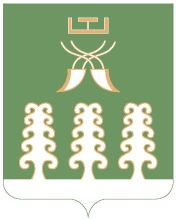 Администрация сельского поселенияДмитриево-Полянский сельсоветМуниципального районаШаранский районРеспублики Башкортостанул.Полевая, дом 2А, д.Дмитриева Поляна Шаранского района Республики Башкортостан, 452630 Тел./факс (34769) 2-68-00e-mail:dmpolss@yandex.ruhttp:// www.sharan-sovet,ru1.Сираев Наиль Ягфарович  Паспорт 8005 245865 выдан 09.12.2006 г Отделением УФМС России по РБ в Шаранском районе, д.Н-Ташлы Шаранского района2.Даутова Зухра Рустемовна                  Паспорт 8012 636973 выдан 24.12.2012 г. Отделением УФМС        России  по РБ в Шаранском районе, 22.06.2010 г.  в д.Дмитриева Поляна, ул. Дмитрия Кармишина, дом 43/13.Хисматуллин Динар Нагимуллинович Паспорт, 8012 557059 выдан 16.05.2012 г. Отделением УФМС России  по РБ в Шаранском районе, д.Источник, ул. Знаменская, дом 7